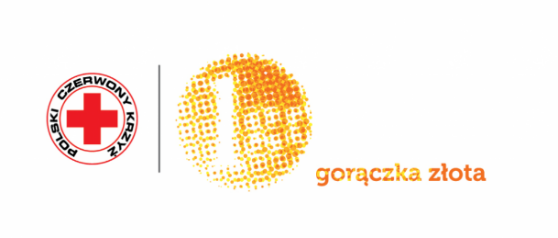 Regulamin Konkursu o tytuł „Złotej Szkoły 2020”w ramach akcji Gorączka Złota PCK§ 1. Organizator Organizatorem Konkursu o tytuł „Złotej Szkoły 2020” w ramach akcji Gorączka Złota PCK (zwanego dalej Konkursem) jest Małopolski Oddział Okręgowy Polskiego Czerwonego Krzyża (ul. Studencka 19, 31-116 Kraków, tel. 12 422 91 15 w. 32, faks 12 422 90 79, e-mail: krakow.mlodziez@pck.malopolska.pl) poprzez Wydział Programowo- Projektowy (dalej zwany „Organizatorem”). Niniejszy konkurs jest elementem ogólnopolskiej akcji PCK „Gorączka Złota”.§ 2. Zasady KonkursuGłównymi celami Konkursu jest uaktywnianie środowisk dziecięco – młodzieżowych oraz rodziców na krzywdę drugiego człowieka, promocja idei wolontariatu oraz promocja Organizatora jako organizacji pożytku publicznego.Celem dodatkowym jest pozyskanie funduszy na dofinansowanie wypoczynku letniego organizowanego przez PCK dla potrzebujących dzieci z terenu województwa małopolskiego. Zebrane monety przeznaczone zostaną przez Organizatora na dofinansowanie powyższego wypoczynku letniego dla potrzebujących dzieci z terenu województwa małopolskiego.Okres trwania akcji:Rozpoczęcie – 1 marca 2020 rokuZakończenie – 31 maja 2020 roku Udział w Konkursie jest bezpłatny.Konkurs skierowany jest do przedszkoli, jak i szkół podstawowych oraz szkół ponadpodstawowych  z terenu województwa małopolskiego.Akcja polega na zebraniu jak największej wagi „złotych” monet o nominałach 1 grosz, 2 grosze i 5 groszy.Zgłoszenia do Konkursu przyjmowane są nie później niż do 10 maja 2020 roku na adres mailowy: krakow.mlodziez@pck.malopolska.pl.Zgłoszenia składane mogą być przez placówki wymienione w ust. 5 powyżej i przyjmowane będą wyłącznie drogą mailową poprzez wypełnienie formularza zgłoszeniowego do Konkursu, który stanowi załącznik nr 1 do niniejszego regulaminu. Dodatkowe informacje można uzyskać u Organizatora.Placówka dokonująca zgłoszenia do Konkursu wyznacza osobę koordynującą akcję ze strony tej placówki i podaje jej dane w formularzu zgłoszeniowym. Osoba ta będzie osobą wyznaczoną do kontaktu w sprawie Konkursu. Osoba ta musi wyrazić zgodę na przetwarzanie danych osobowych i zapoznać się z klauzulą informacyjną w sprawie przetwarzania danych osobowych (dokumenty te należy przedłożyć wraz ze zgłoszeniem do Konkursu; znajdują się one w załączniku nr 1 do niniejszego regulaminu).Metody zbiórki monet są dowolne, Organizator pozostawia tę kwestię inwencji placówek (np. zbiórka podczas spotkań czy wydarzeń szkolnych).Akcja organizowana jest na terenie każdej placówki, która przesłała formularz zgłoszeniowy i zorganizowała zbiórkę monet. Przekazywane monety należy posegregować nominałami, tj. spakować do osobnych woreczków monety 1 groszowe, 2 groszowe i 5 groszowe.Zebrane monety należy przekazać do siedziby Małopolskiego Oddziału Okręgowego PCK ul. Studencka 19, po wcześniejszym kontakcie telefonicznym pod numerem tel. 12 422 91 15 w. 32 w terminie do 10 czerwca 2020 roku, w godzinach 9.00- 15.00. Waga przekazywanych monet powinna zostać potwierdzona pisemnie w protokole, który stanowi załącznik nr 2 do niniejszego regulaminu. Kopię protokołu otrzymuje placówka biorąca udział w Konkursie.Monety dostarczone po terminie nie będą brane pod uwagę w Konkursie.Monety, przekazane do Organizatora, traktowane będę jako przekazane Organizatorowi w formie darowizny na cel wskazany w § 2 ust. 2 niniejszego regulaminu.§ 3. Wyłanianie zwycięzcówZebrane monety zostaną zważone, największa waga monet zdecyduje o zwycięstwie placówki. O wynikach konkursu Organizator powiadomi zwycięskie placówki drogą mailową lub telefoniczną.Wyniki podane przez Organizatora są ostateczne i nie przysługuje od nich odwołanie.Uczestnicy Konkursu walczą o tytuł „Złotej Szkoły 2020” w ramach akcji Gorączka Złota PCK.Zwycięskie placówki, z miejsc od trzeciego do pierwszego, otrzymają drobne gadżety/upominki z logo Organizatora. Dodatkowo laureaci pierwszego miejsca otrzymają również tytuł „Złotej Szkoły 2020”, jak i okolicznościową statuetkę.Wszystkie pozostałe placówki biorące udział w Konkursie otrzymają dyplom uczestnictwa.Organizator pozostawia sobie możliwość przyznania dodatkowych  wyróżnień.Organizator wskazuje, że jednorazowa wartość powyższych upominków/dyplomów, związanych z promocją usług Organizatora jako organizacji pożytku publicznego, nie przekroczy kwoty 200 zł.§ 4. Kontakt z OrganizatoremZe strony Organizatora MOO PCK osobą do kontaktów jest: Marlena Szewczyk, adres e-mail: krakow.mlodziez@pck.malopolska.pl oraz pod numerem telefonu: 12 422 91 15 w. 32.§ 5. Postanowienia końcowe1. Regulamin znajduje się do wglądu w siedzibie Organizatora oraz na stronie internetowej, jako załącznik do wydarzenia.2. W kwestiach dotyczących przebiegu Konkursu, nieprzewidzianych niniejszym regulaminem, a także w zakresie interpretacji niniejszego regulaminu, głos rozstrzygający należy do Organizatora.3. Organizator zastrzega sobie prawo wprowadzenia zmian w regulaminie.